Kort over Cerius A/S forsyningsområde: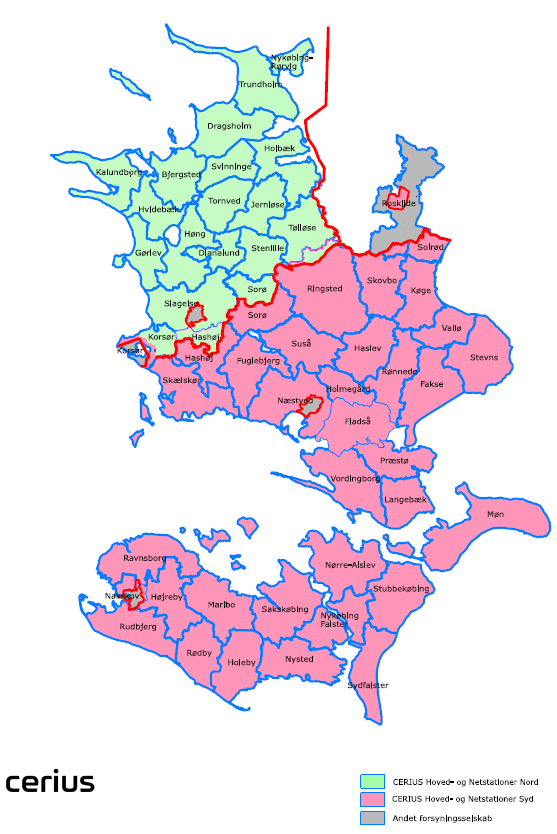 Nedenstående skema skal udfyldes og returneres før adgangstilladelse til Cerius A/S elektriske anlæg kan oprettes.Nedenstående skema skal udfyldes og returneres før adgangstilladelse til Cerius A/S elektriske anlæg kan oprettes.Nedenstående skema skal udfyldes og returneres før adgangstilladelse til Cerius A/S elektriske anlæg kan oprettes.Nedenstående skema skal udfyldes og returneres før adgangstilladelse til Cerius A/S elektriske anlæg kan oprettes.Nedenstående skema skal udfyldes og returneres før adgangstilladelse til Cerius A/S elektriske anlæg kan oprettes.Nedenstående skema skal udfyldes og returneres før adgangstilladelse til Cerius A/S elektriske anlæg kan oprettes.Nedenstående skema skal udfyldes og returneres før adgangstilladelse til Cerius A/S elektriske anlæg kan oprettes.Navn på rekvirent (bestiller af nøgle):Navn på rekvirent (bestiller af nøgle):Navn på rekvirent (bestiller af nøgle):Navn på rekvirent (bestiller af nøgle):Modtager af nøgle/-er	Modtager af nøgle/-er	Modtager af nøgle/-er	Modtager af nøgle/-er	Modtager af nøgle/-er	Firma oplysninger:Firma oplysninger:Navn:Navn:Navn:Adresse:Post nr.:Modtagers firma e-mail og tlf./mobilModtagers firma e-mail og tlf./mobilModtagers firma e-mail og tlf./mobilModtagers firma e-mail og tlf./mobilModtagers firma e-mail og tlf./mobilBy:E-mail:E-mail:E-mail:Tlf./mobil:Tlf./mobil:Tlf./mobil:Ønsker adgang til følgende anlægsdel (se eventuelt kort på side 2):Ønsker adgang til følgende anlægsdel (se eventuelt kort på side 2):Ønsker adgang til følgende anlægsdel (se eventuelt kort på side 2):Ønsker adgang til følgende anlægsdel (se eventuelt kort på side 2):Ønsker adgang til følgende anlægsdel (se eventuelt kort på side 2):Ønsker adgang til følgende anlægsdel (se eventuelt kort på side 2):Ønsker adgang til følgende anlægsdel (se eventuelt kort på side 2):Hovedstationer*Hovedstationer*Hovedstationer*Hovedstationer*Hovedstationer*Hovedstationer*Netstationer i område NordNetstationer i område NordNetstationer i område NordNetstationer i område NordNetstationer i område NordNetstationer i område NordNetstationer i område SydNetstationer i område SydNetstationer i område SydNetstationer i område SydNetstationer i område SydNetstationer i område SydAndet (beskriv):Andet (beskriv):*	Ved adgang til hovedstationer, skal der vedhæftes billede til adganskort.
	Se krav til billedet: https://politi.dk/pas/krav-til-pas-og-koerekortfoto*	Ved adgang til hovedstationer, skal der vedhæftes billede til adganskort.
	Se krav til billedet: https://politi.dk/pas/krav-til-pas-og-koerekortfoto*	Ved adgang til hovedstationer, skal der vedhæftes billede til adganskort.
	Se krav til billedet: https://politi.dk/pas/krav-til-pas-og-koerekortfoto*	Ved adgang til hovedstationer, skal der vedhæftes billede til adganskort.
	Se krav til billedet: https://politi.dk/pas/krav-til-pas-og-koerekortfoto*	Ved adgang til hovedstationer, skal der vedhæftes billede til adganskort.
	Se krav til billedet: https://politi.dk/pas/krav-til-pas-og-koerekortfoto*	Ved adgang til hovedstationer, skal der vedhæftes billede til adganskort.
	Se krav til billedet: https://politi.dk/pas/krav-til-pas-og-koerekortfoto*	Ved adgang til hovedstationer, skal der vedhæftes billede til adganskort.
	Se krav til billedet: https://politi.dk/pas/krav-til-pas-og-koerekortfotoÅrsag til adgang:Årsag til adgang:Årsag til adgang:Årsag til adgang:Årsag til adgang:Årsag til adgang:Årsag til adgang:Dato for hvornår adgangstilladelse ikke længere skal benyttes: Dato for hvornår adgangstilladelse ikke længere skal benyttes: Dato for hvornår adgangstilladelse ikke længere skal benyttes: Dato for hvornår adgangstilladelse ikke længere skal benyttes: Dato for hvornår adgangstilladelse ikke længere skal benyttes: Dato for hvornår adgangstilladelse ikke længere skal benyttes: Kontaktperson for aftale om instruktion:Kontaktperson for aftale om instruktion:Kontaktperson for aftale om instruktion:Kontaktperson for aftale om instruktion:Kontaktperson for aftale om instruktion:Kontaktperson for aftale om instruktion:Kontaktperson for aftale om instruktion:Navn: Navn: Navn: Navn: Navn: Mobil: Mobil: OBS! Alle felter skal være udfyldt inden blanketten returneres til Cerius A/SOBS! Alle felter skal være udfyldt inden blanketten returneres til Cerius A/SOBS! Alle felter skal være udfyldt inden blanketten returneres til Cerius A/SOBS! Alle felter skal være udfyldt inden blanketten returneres til Cerius A/SOBS! Alle felter skal være udfyldt inden blanketten returneres til Cerius A/SOBS! Alle felter skal være udfyldt inden blanketten returneres til Cerius A/SOBS! Alle felter skal være udfyldt inden blanketten returneres til Cerius A/SDet udfyldte skema returneres til: adgang@cerius.dkDet udfyldte skema returneres til: adgang@cerius.dkDet udfyldte skema returneres til: adgang@cerius.dkDet udfyldte skema returneres til: adgang@cerius.dkDet udfyldte skema returneres til: adgang@cerius.dkDet udfyldte skema returneres til: adgang@cerius.dkDet udfyldte skema returneres til: adgang@cerius.dkMed venlig hilsenCerius A/S Med venlig hilsenCerius A/S Med venlig hilsenCerius A/S Med venlig hilsenCerius A/S Med venlig hilsenCerius A/S Med venlig hilsenCerius A/S Med venlig hilsenCerius A/S 